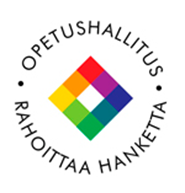 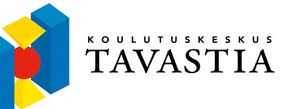 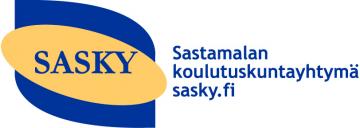 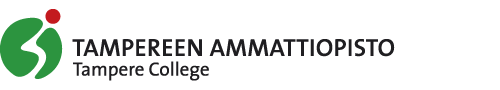 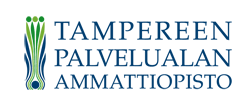 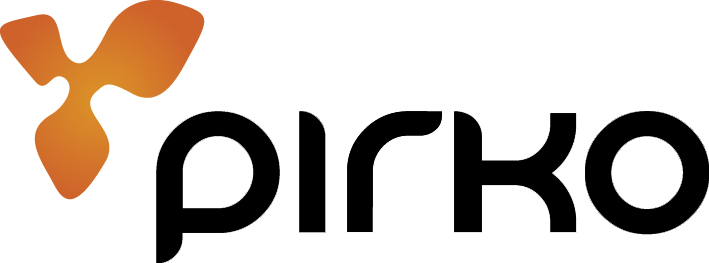 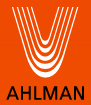 TOP-Ohjausverkko, Vertaisarviointi 				Muistio 2/2012Aika	22.11.2012 klo 13:00 – 15:00Paikka	Tampereen palvelualan ammattiopisto, Koulukatu 18, TampereLäsnä	Leila Arponen Ahlman, Nina Eskola Top-Ohjausverkko, Riikka Haavisto TPA, Anne Kallioinen Tavastia (poissa), Saara-Leena Kytömäki SASKY, Seppo Laurila TAO (poissa), Arja-Leena Pöri PAO ja asiantuntijavieraana Kari Rantalainen TAO. Kokouksen avaus ja edellisen kokouksen muistion tarkistaminen vertaisarvioinnin osaltaTodettiin läsnäolijat ja muistio tarkistettiin.Vertaisarviointiprosessista sopiminen Päätettiin, millä tavalla vertaisarviointi viedään tässä hankkeessa läpi. Tarkoituksena on hyödyntää aikaisempien vertaisarviointien tuloksia ja hyviksi havaittuja käytäntöjä, mutta tehdä prosessi kevyemmäksi toteuttaa: Työssäoppimisen palaute (opiskelijoilta, opettajilta ja työpaikkaohjaajilta) kerätään kirjallisesti työssäoppimiskäytänteiden yhteydessä (Inka, Webropol). Itsearviointi tehdään aikaisempien vertaisarviointien materiaalien pohjalta arviointilomakkeistoa hyödyntäen. Kriteerit avataan tarkemmin.Vertaiskäyntien pohjatiedot kerätään pääasiallisesti kirjallisesta materiaalista, joten vertaiskäyntien toteuttaminen vie aikaisempaa vähemmän resursseja.Haastattelut toteutetaan (aikaisemmin käytetyn haastattelurungon pohjalta tarkennetun) kysymyspatteriston avulla. Haastattelut antavat lisätietoa pääosin vain kirjallisen materiaalin epäselviin kohtiin.Lomakkeet tarkennetaan yhteneväisiksi:Vertaisarviointiraportti, pohjalomake, jossa on: kuvailulehti (yhteystiedot, lähtökohta, tarkoitus, toteuttamistapa, aikataulutus, laajuus ja arviointialueet) kuvaus (oppilaitos, tutkinto ja työssäoppimisen järjestäminen)vertaisarviointimenettely (tavoitteet, arvioijat, tiedonkeruumenetelmät ja keinot)arviointiyhteenveto (vahvuudet, kehittämiskohteet, mahdollisuudet, uhat)arviointi arviointialueittainPalaute (Webropol, Inka tms.)Palautetta kerätään lukuvuoden aikana työssäoppimisen käytänteiden yhteydessä vuosikellon mukaan. Palautekyselyt tehdään opiskelijoille, opettajille ja työpaikkaohjaajille. Kysymykset ovat pääosin väittämiä, avoimia kysymyksiä vältetään. Väittämiä lisätään tarvittaessa nykyisiin kysymyspattereihin, jotta tarvittavat vertaisarviointitiedot saadaan esille.Itsearviointi Itsearviointi toteutetaan SWOT -analyysin menetelmällä.Vertaisarviointilomakkeita käytetään aikaisempien arviointien pohjalta, jossa jaottelu on tapahtunut kriteereittäin.  Arvioitava oppilaitos määrittelee, mitä arvioidaan ja mitä kriteerejä siis käytetään. Näin arviointikohteita voidaan esim. vaihdella eri vuosina.  Nina tallentaa hankkeen sivuille aikaisemmat vertaisarviointilomakkeiden sisällöt. Koordinaatioryhmäläiset tarkentavat ja avaavat kriteerejä aikaisemman arviointilomakkeen kriteerien pohjalle (Arja-Leenan esimerkki kohdassa Työssäoppiminen ja työpaikalla tapahtuva oppiminen).HaastattelukysymyspatteristoHaastattelut toteutetaan aikaisemmin käytetyn haastattelurungon pohjalta, nyt laaditaan haastatteluun tarkempi kysymyspatteristo. Tarkoituksena on, että jatkossa haastatteluissa tarkennetaan lähinnä vain kirjallisen materiaalin epäselviä kohtia. Ehdotetaan aikataulua, joka voidaan jakaa toteutettavaksi pitemmälle aikavälille:vko 8 koulutus (keväälle)vkot 16 – 19 (kevään) arvioinnit vko 35/36 koulutus (syksylle)vkot 43 – 46 (syksyn) arvioinnit Arviointialueista sopiminenTodettiin, että kaikki samat arviointialueet kannattaa säilyttää. Jatkossa arvioitava oppilaitos määrittelee, mitä alueita painotetaan ja arvioidaan.Webropol-kyselyn kysymysten laatiminenEdellisessä kokouksessa sovittiin, että kyselyn kysymykset tehdään arviointikriteeristön ja jo hyväksi koettujen haastattelukysymysten pohjalta. Jo olemassa olevia kyselyjä hyödynnetään mahdollisimman pitkälle, esim. laaditaan niihin mahdollisia lisäkysymyksiä. Kysymykset laaditaan yhdessä TOP-Ohjausverkon koordinaatioryhmäläisten kanssa. Seuraava kokousMaanantai 10.12.2012, paikka PAO Koivistontieklo 9 – 10.30 vertaisarviointiklo 10.30 – 12 koordinaattoritKokouksen päättäminenKokous päätettiin klo 15.00Tampereella 26.11.2012.Muistion laati  	______________________________		Riikka HaavistoTampereen palvelualan ammattiopisto